【14天军事特训营 】行程天数： 十四天十三夜
适合对象： 年满7—16周岁，身体健康，无先天性疾病或遗传病史之少年均可报名。
 特别注意： 14天营：共招五期，限招50人。（备注：按年龄段进行分组分队，20人/队）价格： ￥3380元/人课程特色军事夏令营活动主题：
抗压训练 应急自救 励志感恩 挫折训练
困境求生 励志教育 素质拓展 军事拓展
士兵素养 部队参观 野外生存 C S 对抗

1、体验军旅生活：行为习惯养成教育。吹号起床、整理内务等,培养良好生活自理习惯；力图让青少年进入全封闭、有压力的别样体验环境，使其亲身感受严格、紧张、疲惫、艰苦、兴奋、快乐，留下刻骨铭心的记忆
2、行为教育：条令学习，学习军人日常生活基本礼仪,学习军纪，服从意识；
3、培养自控：意志力训练。磨练毅力，培养营员不怕吃苦像军人一样勤奋自强的刚硬作风；
4、军事拓展体验：将帮助孩子们挑战自我，挖掘潜能，提高团队合作意识，提升自我管理能力、增强责任担当意识，强化协调沟通能力、激发创新思维能力。让孩子在学中做与做中学，让孩子体验、感悟、成长；
5、励志感恩：架起父母与子女心灵沟通的桥梁；激励营员自信坚忍、积极向上、学会感恩、懂得感恩；
6、野外生存训练：一群小士兵打着背包背着行囊，在教官的带领下进行为期1天的野外生存活动，将组织站岗巡逻、突袭敌营、野炊等军事活动。让学员在享受自然赋予宝贵财富的同时，增强健康体魄，提高生存适应能力；
7、自救互救训练：培养学员独立自主、生存救助等各种能力，增强了对灾害事故的应变心理能力。包含：骨折固定、伤口包扎、止血、搬运，灭火、防盗、防贼、水灾、地震、火灾逃生训练等。学员风采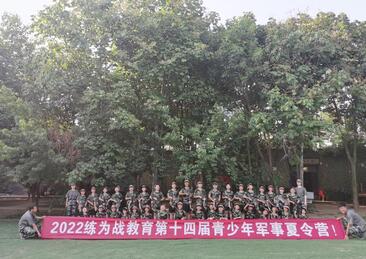 十四届军事夏...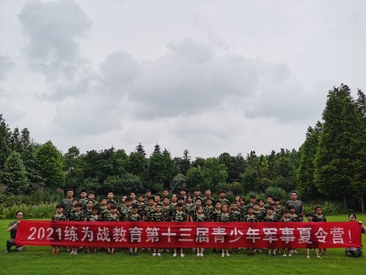 十三届军事夏...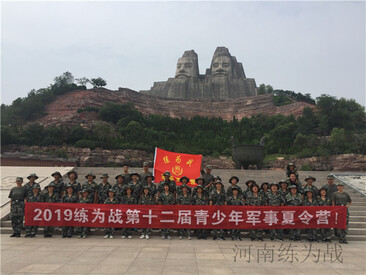 十二届军事化...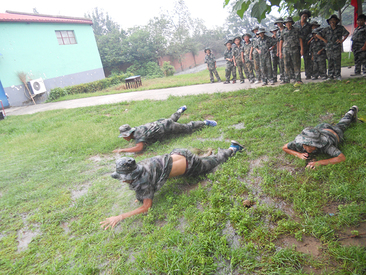 青少年战术匍匐常见问题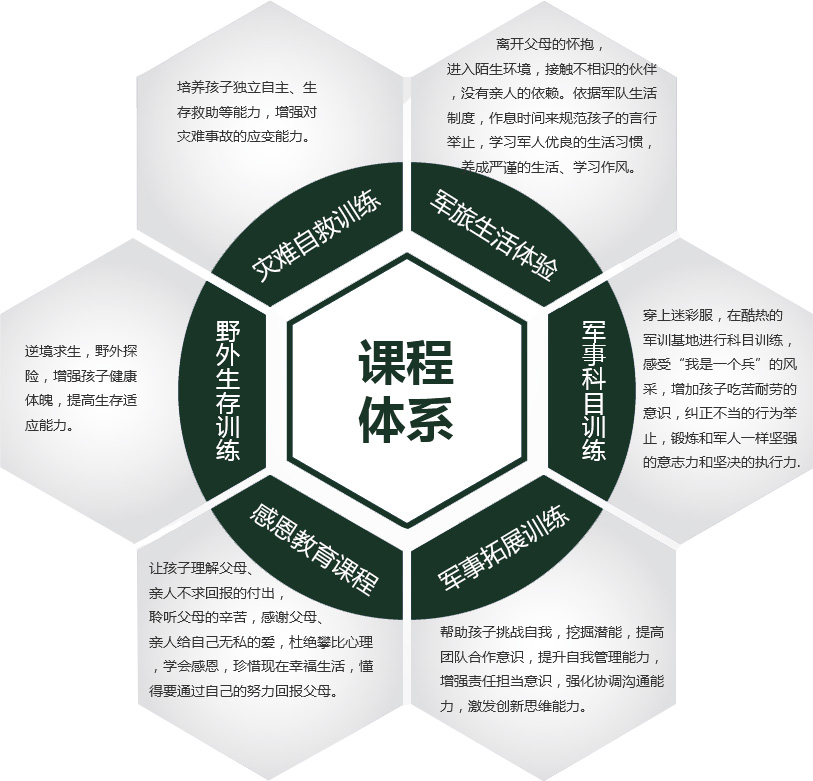 问题夏令营学生脏衣服是如何处理的?答案除非是特殊情况，所有学生的衣服我们都要求在辅导员的带领下学员自己洗...问题学生入营需要带什么物品及禁止带什么物品?答案1、禁止携带大量现金及贵重物品，可携带少量零花钱(交由辅导员统一保...问题寝室卫生情况怎样保持和清洁?答案寝室公共区域的卫生由营地保洁人员处理，寝室内部的卫生我们是要求学员...课程安排营期及收费标准1、14天营：共招五期，限招50人。第一期：7月03日——7月16日   第二期：7月10日——7月23日
第三期：7月17日——7月30日   第四期：7月24日——8月06日
第五期：7月31日——8月13日（备注：按年龄段进行分组分队，20人/队）
2、营地收费标准
营地食宿、训练管理、军装、教具、资料、保险等费用3380元/人报名及汇款方式1、报名方式
        （1）电话报名： 400-061-6586   
        （2）现场报名：练为战特训基地·青少年军事冬/夏令营工作组
        （3）支持网上汇款或现金支付，报名时交纳300元报名费（包含在总费用里），开营当天缴清剩余费用。        （4）开营通知发出后，因个人原因取消的，按照以下标准退费：开营前取消营期的，退还100%费用；开营后退营，我方营地将不给予退还任何费用（特殊情况除外，请家长慎重决定）。2、汇款方式        ☆  开户银行：中国工商银行（郑州商都路支行）
       账号：6222 0217 0204 0803 561 （闫子涵）
        ☆  开户银行：中国交通银行（郑州大学中路支行）
        账号：6222 6006 2003 2772 645 （闫子涵）注意事项1、报名条件：
        ①年满7—16周岁，身体健康，无先天性疾病或遗传病史之少年均可报名；
        ②报道营员及接送家长需双码正常，需持48小时核酸检测阴性证明；
2、入营发放物品：
        ①个人生活用品（军用水壶、牙缸、水盆、毛巾）；
        ②服装（作训迷彩两套、军用帽子一顶、腰带一条）。
3、学员需携带用品：
        ①个人洗漱用品（牙膏、牙刷）；
        ②个人生活用品（内衣2套/运动鞋2双/袜子3双。）；
        ③营员可携带备用金（建议100元），以备不时之需，入营有所在队辅导员统一保管。
4、学员禁带物品：
        ①禁止携带大量现金及贵重物品；
        ②禁止携带游戏机、笔记本电脑、刀具等物品，如携带手机，入营交辅导员统一保管。
5、冬/夏令营活动采用全封闭军事化管理，营员统一食宿，活动期间建议家长不要探视，如有特殊情况，请提前申请；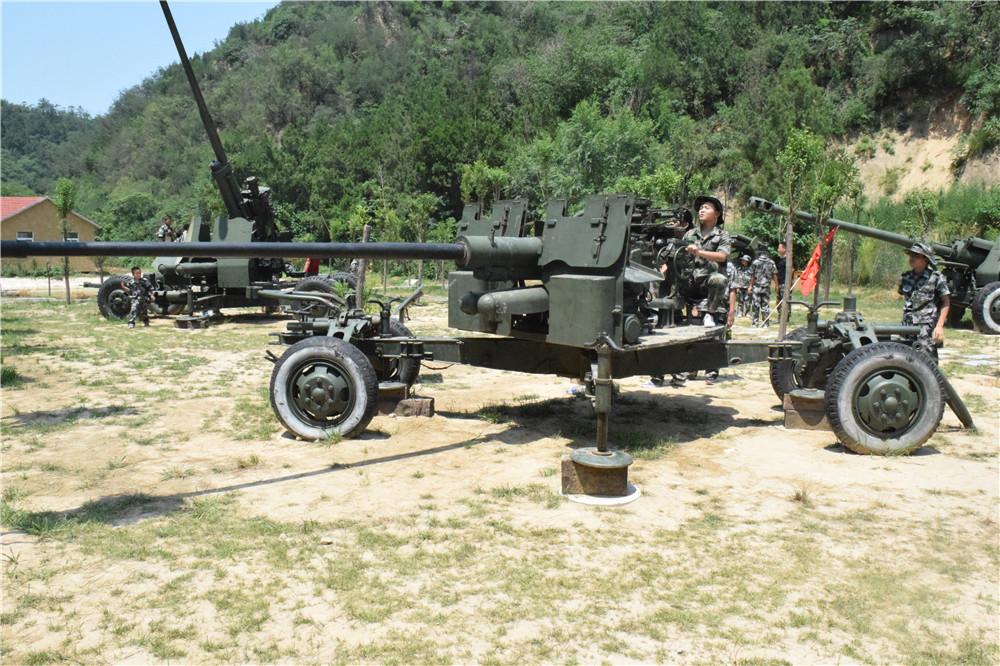 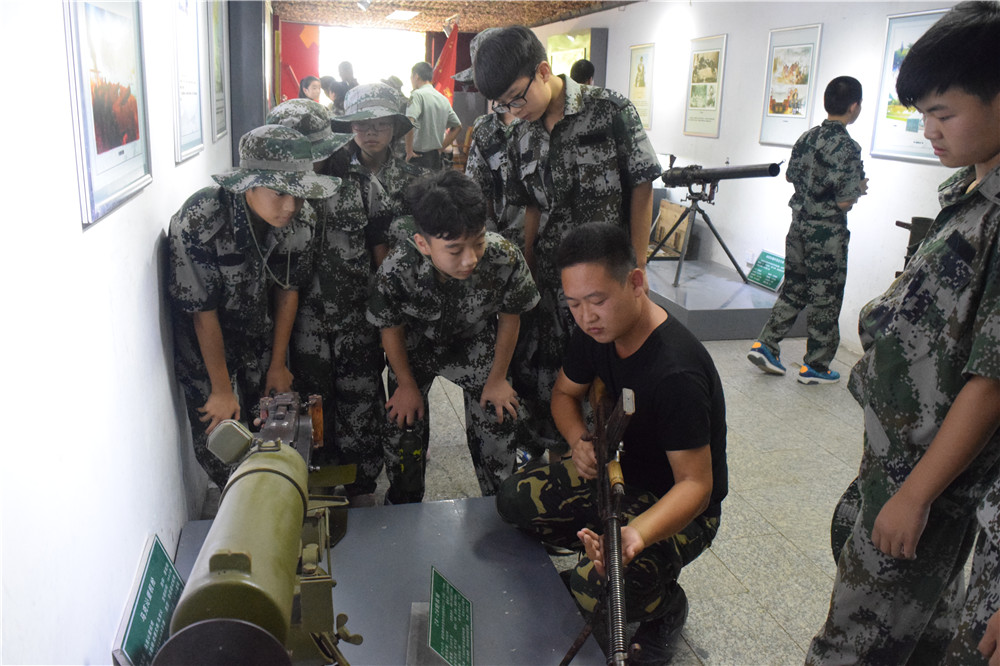 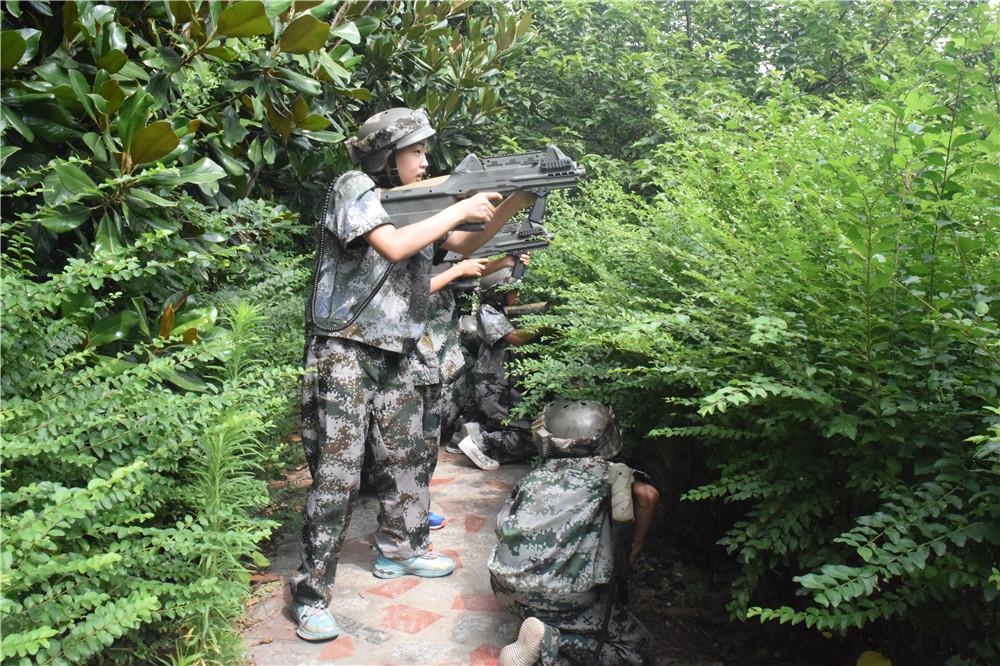 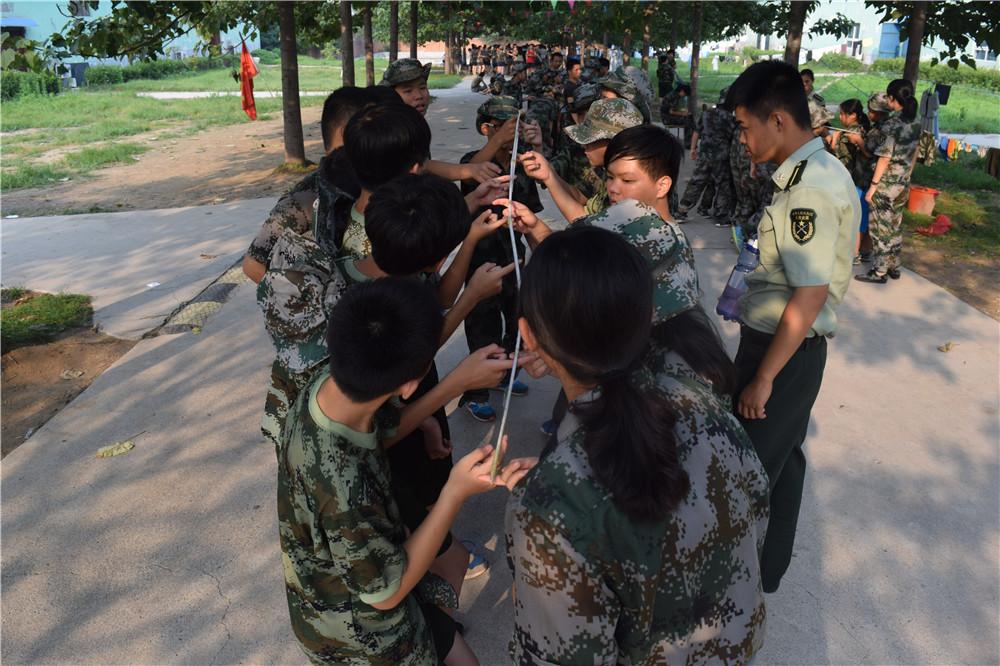 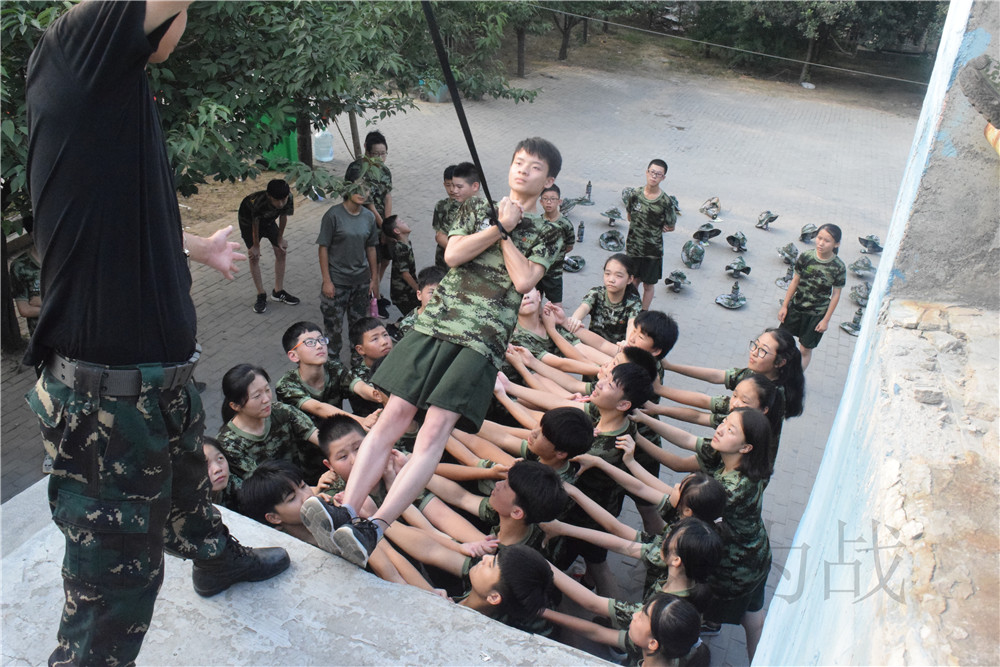 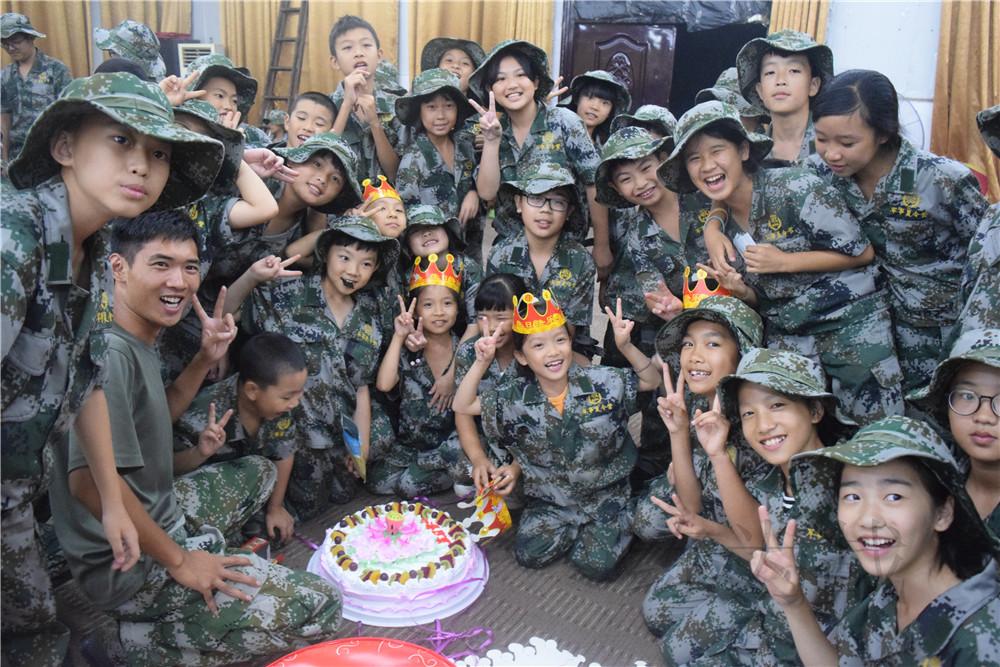 第一阶段：军事将帅营之《梦想起航》
目的：让营员建立良好的时间观念、纪律观念、集体观念和讲求规范及雷厉风行的处事作风，在严格的军事训练中，辅助军事科目活动，让营员使“枯燥”的军事训练富有情趣，并在军事特训拓展活动中巩固训练成果。第一阶段：军事将帅营之《梦想起航》
目的：让营员建立良好的时间观念、纪律观念、集体观念和讲求规范及雷厉风行的处事作风，在严格的军事训练中，辅助军事科目活动，让营员使“枯燥”的军事训练富有情趣，并在军事特训拓展活动中巩固训练成果。第一阶段：军事将帅营之《梦想起航》
目的：让营员建立良好的时间观念、纪律观念、集体观念和讲求规范及雷厉风行的处事作风，在严格的军事训练中，辅助军事科目活动，让营员使“枯燥”的军事训练富有情趣，并在军事特训拓展活动中巩固训练成果。第一阶段：军事将帅营之《梦想起航》
目的：让营员建立良好的时间观念、纪律观念、集体观念和讲求规范及雷厉风行的处事作风，在严格的军事训练中，辅助军事科目活动，让营员使“枯燥”的军事训练富有情趣，并在军事特训拓展活动中巩固训练成果。第一阶段：军事将帅营之《梦想起航》
目的：让营员建立良好的时间观念、纪律观念、集体观念和讲求规范及雷厉风行的处事作风，在严格的军事训练中，辅助军事科目活动，让营员使“枯燥”的军事训练富有情趣，并在军事特训拓展活动中巩固训练成果。内容简要时间课程安排课程安排晚上活动第一板块
 
◆军人形象训练
 
◆军事基础训练
 
 第1天上午入营报到，领取迷彩以及军用品，
安排宿舍，熟悉营地营规营纪，餐前文化。班务会
竞选队长
认识战友
营纪学习第一板块
 
◆军人形象训练
 
◆军事基础训练
 
 第1天下午开营仪式，集体宣誓授营旗，立军令状，组建团队；
军事拓展：破冰起航建立团队归属感。班务会
竞选队长
认识战友
营纪学习第一板块
 
◆军人形象训练
 
◆军事基础训练
 
 第2天上午军人形象：个人仪容仪表、内务整理，
军事训练：军姿、立正稍息跨立、敬礼、三面看齐高台演讲
我的梦想
军歌：强军战歌第一板块
 
◆军人形象训练
 
◆军事基础训练
 
 第2天下午军事训练:停止间转法、蹲下与起立；
军事拓展：众志成城。高台演讲
我的梦想
军歌：强军战歌第一板块
 
◆军人形象训练
 
◆军事基础训练
 
 第3天上午军事训练：立正、稍息、跨立、敬礼、蹲下与起立、
以及所学队列内容的复习军事影片
写日志第一板块
 
◆军人形象训练
 
◆军事基础训练
 
 第3天下午军事技能训练：擒敌拳
军旅文化生活：清洗衣物、营区大扫除
（辅导员带领营员亲自动手实践）军事影片
写日志第二板块
 
◆特色科目训练
 
◆军事技能训练
 第4天上午军事科目训练：三声（掌声、歌声、番号声）
三相（站相、走相、蹲相）
安全训练：急救生存安全训练与演练军歌：拼刺刀
体验部队巡逻第二板块
 
◆特色科目训练
 
◆军事技能训练
 第4天下午军事训练、军体拳、防身术学习
军事拓展训练：决战沙场。军歌：拼刺刀
体验部队巡逻第二板块
 
◆特色科目训练
 
◆军事技能训练
 第5天上午军事训练、队列内容训练
军事拓展：同舟共济 同吃苦、共患难，珍重战友情！拉歌比赛
文艺大比拼第二板块
 
◆特色科目训练
 
◆军事技能训练
 第5天下午军事武器：枪支讲解、持枪战术
文化充电：暑假作业辅导拉歌比赛
文艺大比拼第二板块
 
◆特色科目训练
 
◆军事技能训练
 第6天上午军事训练、军体拳
军旅文化活动：趣味拔河
检查卫生、评比内务阶段动员第二板块
 
◆特色科目训练
 
◆军事技能训练
 第6天下午军事模拟特训：真人CS、红蓝军军事对抗赛，
“突出重围”：利用各种器材和自然参照物判定方位；
“斩首行动”，“飓风行动”阶段动员第二板块
 
◆特色科目训练
 
◆军事技能训练
 第7天上午军事科目训练
军事拓展训练：（驿站传书）引导营员发挥想象力，
提高营员注意力班务会
辅导员进行思想工作
思想工作第二板块
 
◆特色科目训练
 
◆军事技能训练
 第7天下午大阅兵：训练成果大会操，总结评比。
评选“优秀小队”、“优秀小兵”。班务会
辅导员进行思想工作
思想工作第二阶段：军事将帅营之《熔炉锻造》
目的：通过严格、残酷的军事特种训练磨练意志，坚定信念；学会思维导图的应用，培养逻辑思维和系统思考能力；克服拖延、懒惰，培养雷厉风行的作风；克服恐惧，提升面对困难、压力，以及解决问题的个人能力。第二阶段：军事将帅营之《熔炉锻造》
目的：通过严格、残酷的军事特种训练磨练意志，坚定信念；学会思维导图的应用，培养逻辑思维和系统思考能力；克服拖延、懒惰，培养雷厉风行的作风；克服恐惧，提升面对困难、压力，以及解决问题的个人能力。第二阶段：军事将帅营之《熔炉锻造》
目的：通过严格、残酷的军事特种训练磨练意志，坚定信念；学会思维导图的应用，培养逻辑思维和系统思考能力；克服拖延、懒惰，培养雷厉风行的作风；克服恐惧，提升面对困难、压力，以及解决问题的个人能力。第二阶段：军事将帅营之《熔炉锻造》
目的：通过严格、残酷的军事特种训练磨练意志，坚定信念；学会思维导图的应用，培养逻辑思维和系统思考能力；克服拖延、懒惰，培养雷厉风行的作风；克服恐惧，提升面对困难、压力，以及解决问题的个人能力。第二阶段：军事将帅营之《熔炉锻造》
目的：通过严格、残酷的军事特种训练磨练意志，坚定信念；学会思维导图的应用，培养逻辑思维和系统思考能力；克服拖延、懒惰，培养雷厉风行的作风；克服恐惧，提升面对困难、压力，以及解决问题的个人能力。内容简要时间课程安排课程安排晚上活动第三板块
 
◆勇往直前
 
◆团队协作
 
 第8天上午内务大比拼（评选内务标兵）
军事拓展训练：群龙汲水体能训练第三板块
 
◆勇往直前
 
◆团队协作
 
 第8天下午军事科目训练
军事拓展训练：（超级电脑）塑造学员高效沟通与团队配合能力！体能训练第三板块
 
◆勇往直前
 
◆团队协作
 
 第9天上午军事训练、持枪战术
拓展活动：时尚模特 开心快乐的提高思考与创新力调整状态
军歌：
我是一个兵
写日志第三板块
 
◆勇往直前
 
◆团队协作
 
 第9天下午军事拓展：空降飞弹 激发学员潜能，培养创新意识；
植树（做好自己所在团队标识并做好“呵护”工作）调整状态
军歌：
我是一个兵
写日志第三板块
 
◆勇往直前
 
◆团队协作
 
 第10天上午“身陷重围”，选择隐僻场所自己构建单人防护掩体；
“突出重围”，战友协同作战，按照指定时间到达指定
集结区域演讲
比赛初赛第三板块
 
◆勇往直前
 
◆团队协作
 
 第10天下午军事训练、战术匍匐
军事拓展:雷区取水演讲
比赛初赛第三板块
 
◆勇往直前
 
◆团队协作
 
 第11天上午军事训练、打靶射击
军事拓展：（时速生死线） 让学员懂得时间如同生命，
珍惜学会管理时间；演讲
比赛决赛第三板块
 
◆勇往直前
 
◆团队协作
 
 第11天下午心语交流：写给父母、朋友一封信，
书信定稿，审验、封装，文化知识充电演讲
比赛决赛第四板块
 
◆国防教育
 
◆励志教育
 
◆心理辅导
 第12天上午心理健康教育课：通过“八大管理系统”测评结果
针对性引导学员开阔视野，全面发展能力
系统提升学员综合素质班级
总结分享第四板块
 
◆国防教育
 
◆励志教育
 
◆心理辅导
 第12天下午野外徒步拉练、定向寻宝班级
总结分享第四板块
 
◆国防教育
 
◆励志教育
 
◆心理辅导
 第13天上午军事科目演练
励志教育：通过外界对营员的刺激和影响，来调动
激发营员内在的积极性、主动性和创造性。生日晚会第四板块
 
◆国防教育
 
◆励志教育
 
◆心理辅导
 第13天下午军事拓展：信任背摔
军旅生活体验：包饺子，享受自己的劳动成果生日晚会第四板块
 
◆国防教育
 
◆励志教育
 
◆心理辅导
 第14天上午国防知识学习：了解我国防领土、领空、领海。
军事军事拓展：诸侯争霸 培养学员将帅气质，领袖风采！结营仪式
愉快返程第四板块
 
◆国防教育
 
◆励志教育
 
◆心理辅导
 第14天下午阶段总结：心得分享，总结日志；
总结评比：评选“星级学员”授予称号。结营仪式
愉快返程